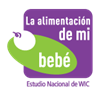 APPENDIX G3bReminders for Year 9 study participation refusal conversion – Spanish(May be delivered by email or postal service)Estimada [PARTICIPANT FIRST NAME],Entiendo que usted tiene ciertas reservas de permanecer en el estudio La alimentación de mi bebé. Le escribo para hacerle saber lo importante que es para nosotros su participación y la participación de [CHILD].De las 8.6 millones de personas beneficiarias de WIC, el estudio La alimentación de mi bebé inscribió a un selecto grupo de 4,000 madres. Este es el único estudio de este tipo que sigue a los niños de WIC desde el nacimiento hasta los nueve años. Su participación en la entrevista final de 9 años es fundamental para el éxito del estudio. Sin usted ni [CHILD], nuestro estudio tiene menos posibilidades de reunir información valiosa sobre la salud y el bienestar de los niños del país. Quisiéramos entrevistarla aunque usted ya no recibe servicios de WIC para su niño. Este estudio analiza lo que los niños comen cuando están en el programa WIC, y lo que comen cuando dejan el programa ya que ambas cosas son importantes para ayudarnos a entender la salud de los niños a medida que crecen. Debido a que el Servicio de Alimentos y Nutrición (FNS, por sus siglas en inglés) considera que la información que usted y otras madres nos han venido brindando es tan sumamente valiosa, han extendido el estudio hasta que el niño cumpla 9 años de edad. Entiendo que usted es una persona muy ocupada. Trataremos de acomodarnos a su horario para realizar la entrevista. La entrevista se puede programar en una hora que le convenga. La entrevista tomará unos 60 minutos pero se puede hacer en más de una sesión si usted lo necesita. Le aseguro que toda la información que usted nos dé se mantendrá en privado. Como muestra de nuestro agradecimiento, usted recibirá una tarjeta de regalo de 70 dólares después de esta entrevista y le daremos 10 dólares adicionales si usa su propio teléfono celular.  Alguien de nuestro estudio se comunicará con usted para ver si usted desea continuar participando en este importante estudio. Si tiene alguna pregunta acerca del estudio, se puede comunicar con la representante del estudio, [NAME], (línea directa y gratuita) en el [TOLL FREE NUMBER] o en [EMAIL ADDRESS], o por mensajes de texto en el [TEXT NUMBER]. Ella tendrá mucho gusto de hablar con usted.Espero que decida continuar participando en el estudio La alimentación de mi bebé del programa WIC. Con su ayuda podemos hacer que este estudio tenga éxito y podremos aprender más sobre cómo WIC ayuda a que los bebés se conviertan en niños sanos y felices.Atentamente,Janice MachadoDirectora del estudio La alimentación de mi bebéEl Servicio de Alimentos y Nutrición (FNS, por sus siglas en inglés) está recolectando esta información para analizar las prácticas alimenticias, la salud y el estado nutricional de los niños participantes en WIC-ITFPS-2 durante su noveno año de vida. Esta recolección es voluntaria y el FNS usará la información para informar acerca de la prestación de servicios de WIC. La recolección solicita información que lo pueda identificar personalmente según la Ley de Privacidad de 1974. Las respuestas se mantendrán en privado hasta donde lo permita la ley y las regulaciones del FNS. De acuerdo con la Ley de Reducción de Trámites de 1995, una agencia no debe realizar o patrocinar, y una persona no está obligada a responder, una recopilación de información a menos que esta tenga un número de control válido de la Oficina de Administración y Presupuesto (OMB). El número de control válido de la OMB para esta recolección de información es 0584-0580. Se calcula que el tiempo requerido para contestar esta recolección de información es de 0.0334 horas (2 minutos) en promedio por formulario, incluyendo el tiempo para revisar las instrucciones, buscar fuentes existentes de datos, reunir y mantener los datos necesarios y completar y revisar la recolección de información. Envíe los comentarios acerca de este cálculo de tiempo o de otro aspecto de esta recolección de información, incluyendo sugerencias para reducir este cálculo a: U.S. Department of Agriculture, Food and Nutrition Service, Office of Policy Support, 1320 Braddock Place, 5th Floor, Alexandria, VA 22314. ATTN: PRA (0584-0580). No envíe el cuestionario contestado a esta dirección.